Publicado en Ciudad de México el 21/09/2016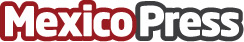 La Crisis Ambiental debe ser un Tema Urgente en la Agenda de todos los Gobiernos: CARLOS CADENA ORTIZLa crisis ambiental que enfrenta la Ciudad de México en cuanto a contaminación y gases de efecto invernadero ha rebasado de manera alarmante los índices permisibles por los sistemas de salud para los habitantes de la Capital del PaísDatos de contacto:JoaquínNota de prensa publicada en: https://www.mexicopress.com.mx/la-crisis-ambiental-debe-ser-un-tema-urgente Categorías: Televisión y Radio http://www.mexicopress.com.mx